30.06.2012 г._№ 3(1)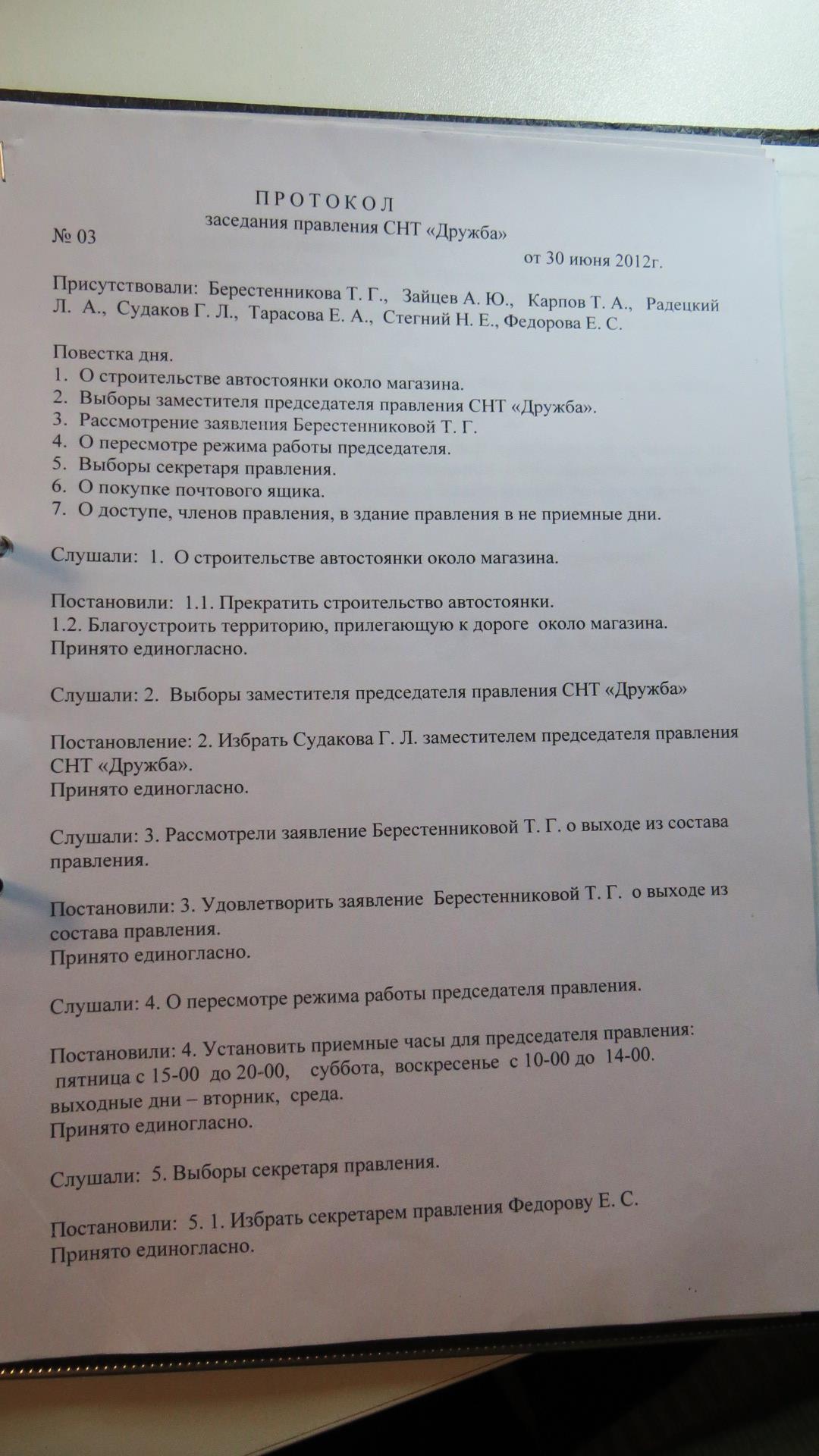 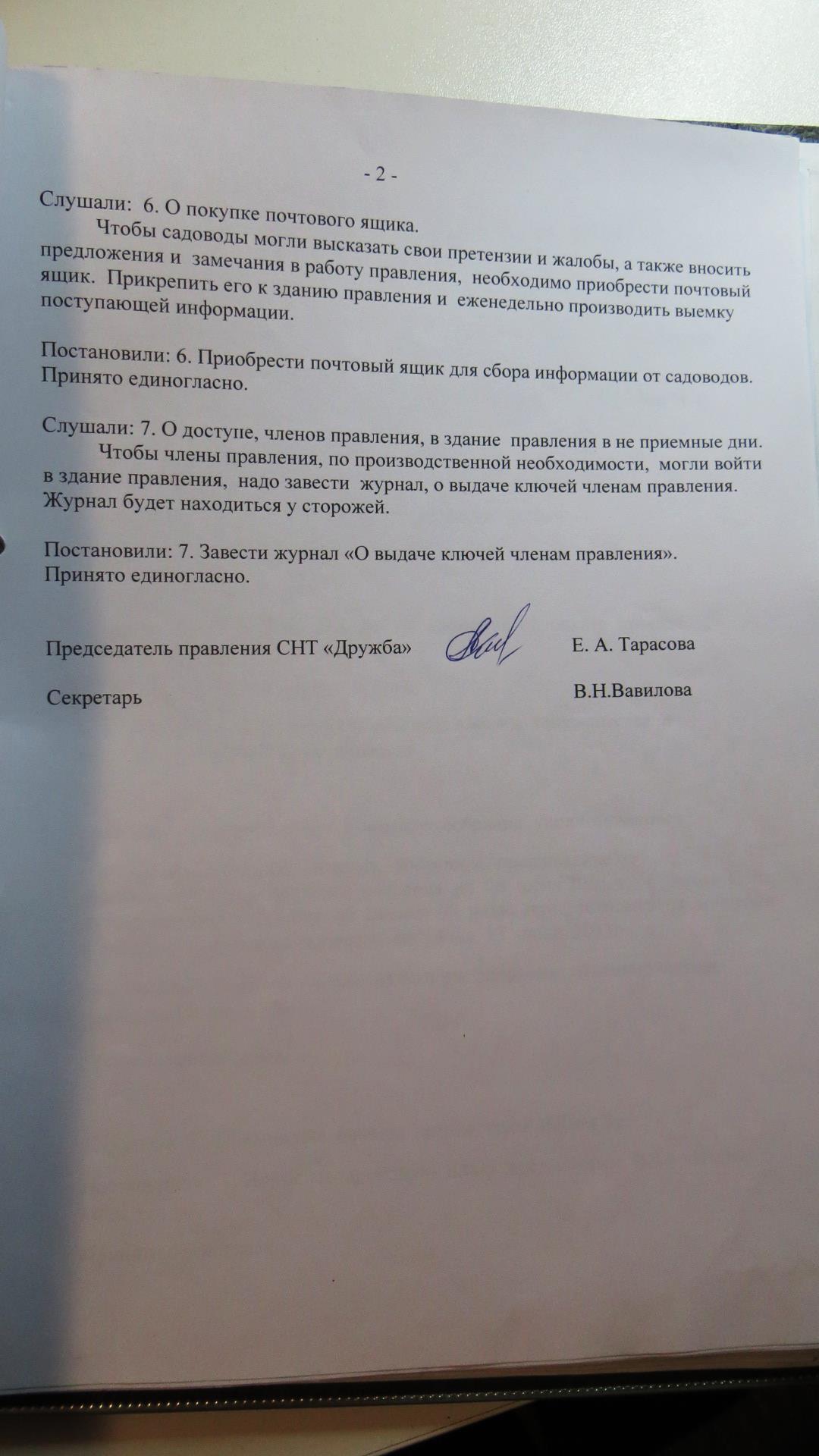 